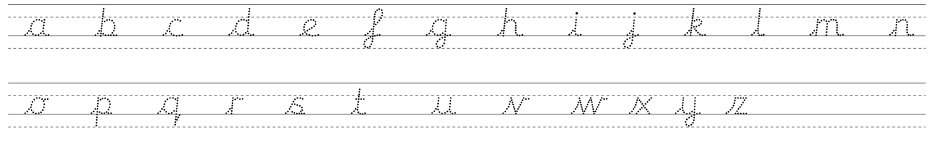 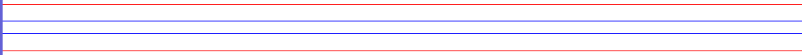 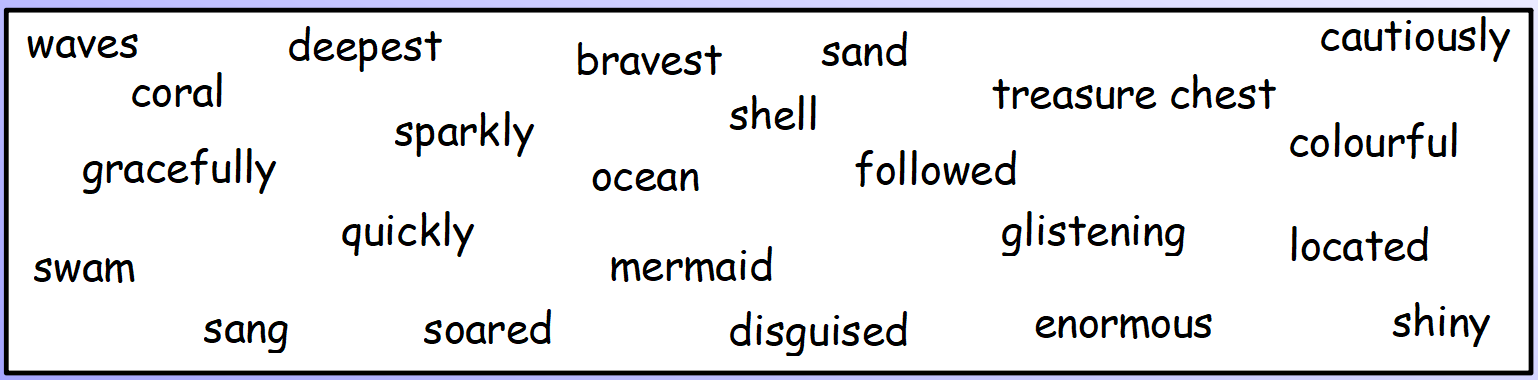 Write some interesting sentences using all of the word types which you could use in your own story. 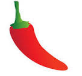 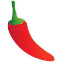 Can you include different sentence types (compound/complex)?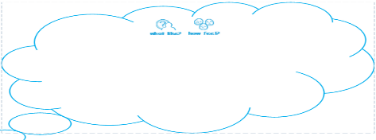 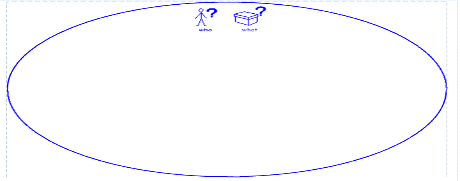 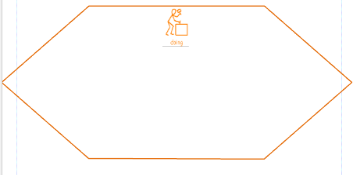 